ANALISIS KESULITAN PEMBELAJARAN DARING PADA MATA PELAJARAN MATEMATIKA SELAMA PANDEMI COVID-19 DI SMP NEGERI 1 DELITUA Oleh BINTARY CICI RAHMAN NPM : 171114015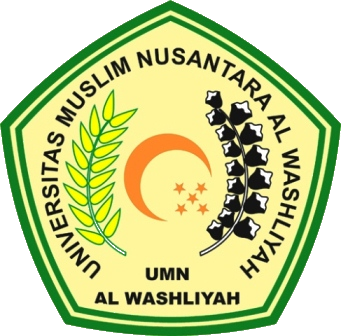 PENDIDIKAN MATEMATIKAFAKULTAS KEGURUAN DAN ILMU PENDIDIKANUNIVERSITAS MUSLIM NUSANTARA AL-WASHLIYAH MEDAN2021ANALISIS KESULITAN PEMBELAJARAN DARING PADA MATA PELAJARAN MATEMATIKA SELAMAPANDEMI COVID-19 DI SMP NEGERI 1 DELITUASkripsi ini diajukan sebagai syarat untuk memperoleh gelarSarjana Pendidikan pada Program Studi Pendidikan Matematika Oleh BINTARY CICI RAHMANNPM : 171114015PENDIDIKAN MATEMATIKAFAKULTAS KEGURUAN DAN ILMU PENDIDIKANUNIVERSITAS MUSLIM NUSANTARA AL-WASHLIYAH MEDAN2021